Муниципальное автономное образовательное учреждениесредняя общеобразовательная школа №9Программалетнего оздоровительного лагеряс дневным пребыванием детей «Вокруг света»Составитель:начальник лагеряФедотова Любовь ВалерьевнаНейво-Рудянка2022 г. «Вот, говорят, путешествие – лучшее средство образовать себя во всем: правда, точно правда! Как многому тут научишься. ( Н.Г. Чернышевский)Паспорт программыЛетний оздоровительный лагерь с дневным пребыванием детей играет особую роль, так как для многих семей нашей школы это единственная возможность предоставить отдых своему ребенку.Детей всегда увлекают путешествия, а программа «Вокруг света» - сюжетно-ролевая игра. Её ценность определяется тем, насколько в ребёнке она развивает такие качества, как настойчивость, смелость, умение ориентироваться в сложной ситуации, умение действовать в интересах коллектива, сообща добиваться победы. Сюжетно-ролевая игра - реальная жизнь в предлагаемых обстоятельствах, и в этой жизни принимают участие и взрослые и дети. Сюжетно-ролевые игры представляют собой исполнение детьми какого-либо сюжета. Эти игры проходят без зрителей, все - участники!Игровая ситуация увлекает и воспитывает ребёнка, требует его активной умственной деятельности, развивает мышление и самостоятельность действий, игровая деятельность имеет много общего с трудом, особенно в детском возрасте. Сюжетно-ролевая игра: раскрывает и развивает творческие способности ребенка через игровую деятельность; знакомит детей с окружающим миром, продолжает экологическое образование школьников, способствует формированию гражданско-патриотических качеств через изучение стран мира.Цель и задачи программыЦель: воспитание у детей и подростков основ толерантного отношения к окружающему миру через организацию активного летнего отдыха и оздоровления.Задачи: 1. Воспитание уважения к культуре другого народа через расширение общих представлений об обычаях и традициях народов мира.2. Формирование толерантного отношения к членам своей семьи и семьям своих сверстников.3. Развитие навыков общения путем организации сотрудничества и конструктивного взаимодействия.4. Выявление и развитие творческих способностей детей посредством их вовлечения в различные виды досуговой деятельности.5. Формирование потребности в здоровом образе жизни и ответственности за свое здоровье.Содержание программы.Все учащиеся делятся на отряды (экипажи). Каждый отряд (экипаж) планирует свою работу с учётом общелагерного плана. Начальник лагеря – адмирал.Лидер среди детей, отвечающий за ведение карты экипажа и ведение бортового журнала, в который заносятся успехи и достижения членов экипажей - капитан.Дети – юнги.Комната совещаний Совета капитанов – капитанская рубка.Экипажные комнаты – кубрики и каюты.Воспитатели – боцманы.Помощники воспитателей – штурманыСтоловая – камбуз.Информационный стенд – дневник путешествия.В оформлении, одежде, ритуалах также элементы морской тематики: якоря, компасы, карта, глобус, рында (морской колокол), штурвал, капитанская фуражка, спасательные круги, бескозырки и т.п.Ежедневно в игре добавляются новые слова и термины из морского словаря, который эстетично оформленный вывешивается на видном месте под названием «Морской глоссарий».Все участники отправляются в путешествие, полное приключений, испытаний и трудностей. Система стимулирования. После старта регаты «Полный вперёд!» каждый отряд (экипаж) должен изготовить карту, на которой представляет свою эмблему. За победу в различных делах экипаж может получить знак успеха на свой флаг в виде звезды. Задача каждого экипажа – собрать как можно больше звезд, что может выявить лучший экипаж.Каждый отряд в лагере имеет свой неповторимый имидж. Он выражается в названии экипажа, девизе, символах и атрибутах, законах и традициях отрядной жизни, игровых отрядных условностях, в особых приветствиях, прощаниях, пожеланиях успеха, оформлении отрядного уголка.
Текст легенды смены.	Каждый человек мечтает хотя бы один раз в жизни встать на капитанский мостик прекрасного фрегата. Вы, участники смены, сможете осуществить эту мечту. Мы набираем флотилию для экспедиции, поставившей себе цель: открыть все тайны мира. Что ожидает юных путешественников в открытом море?Вас ожидает морское путешествие «Вокруг света за 21 день».  Главная цель нашего путешествия – обогнуть  земной шар за 21 день. Вы услышите захватывающие истории о морских путешествиях, настоящей любви и несметных пиратских сокровищах. Вы переживете кораблекрушение и отыщете потерянные вещи морские карты, подзорные трубы, старинные пушки и многое другое. Но прежде нужно будет проплыть многие страны и побывать в роли морских следопытов, отыскивая припрятанный клад. Поможет вам в этом твердая вера в себя, счастливая звезда и главный адмирал с целым экипажем неунывающих боцманов.В ходе смены вас ждёт увлекательные игры,  праздники. Но это еще не все! Вам также предстоит пережить невероятные приключения, оказываясь то на Гребне Волны, то уходя в Морские Пучины к морским чудовищам, живущим на дне океана, в окружении водорослей и давно затонувших кораблей. Ваши силы будут направлены на то, чтобы решить всевозможные головоломки, паззлы. Вы сразитесь в Морских Боях с пиратскими флотилиями, которые посягнут на ваш фрегат.Ребята, Вам интересно отправиться с нами в увлекательное путешествие? Тогда приглашаем вас стать членами большого экипажа и совершить с нами увлекательное морское путешествие!Отдать швартовые, ПОЛНЫЙ ВПЕРЁД!Игровой сюжет сменыВ основе развития лагерной смены лежит идея сюжетно-ролевой игры, основанная на вымысле. С первых дней пребывания в лагере ребенок вводится в игру, модель которой поддерживается педагогическим коллективом на протяжении всей смены. Игровой замысел опирается на потребности и склонности ребят младшего школьного возраста, учитывает их возрастные особенности: стремление к романтике, приключениям. Во время игры дети смогут расширить знакомство с разнообразием окружающего мира, с традициями, достопримечательностями стран мира, с важными историческими событиями.Программа смены включает в себя отрядные дела, спортивно-оздоровительные и культурно-досуговые мероприятия, работу в органах самоуправления, различные по степени сложности игры и конкурсы.Дети погружаются в игровую легенду и отправляются на корабле в увлекательное путешествие вокруг света.Сюжетные составляющие смены.Смена «Вокруг света» - это увлекательное путешествие сквозь время и пространство по самым ярким странам и континентам. В каждый из 21-го дня смены дети отправляются в виртуальное путешествие в одну из стран мира.  В рамках смены будут проводиться  мероприятия, которые познакомят детей с культурой  и традициями этих  стран. Знакомясь с Грецией, дети примут участие в спортивной игре «Олимпийские игры», во время путешествия по Франции ребята попадут на конкурс  модельеров «Подиум д Арт». На информационном стенде будет размещена карта путешествия и листы достижений каждого отряда. Побеждая в конкурсах, соревнованиях отряды юных путешественников будут получать эмблему – флаг страны, которую посетили. Тот отряд, который наберёт большее  количество эмблем, станет победителем игры-соревнования.Детское самоуправление сменыПод самоуправлением в отряде имеется ввиду соуправление (совместное управление), в виде участия детей в управлении отрядом под руководством вожатыхКапитан «Путешествия» наделен полномочиями отдавать приказы сбора лагеря на все КТД, назначать дежурных в столовую, собирать отряды на утренний и вечерний сборы и т.п.Совет капитанов – состоит из капитанов экипажей, активных участников смены и собирается в конце каждого прожитого дня для подведения итогов.Капитаны экипажей – выбранные детские лидеры в отрядах.Внутриотрядная работа на сменеКаждый отряд придумывает свое название, девиз, готовит атрибуты, оформляет свой уголок. Готовится к мероприятиям, которые этого требуют. Собираются в экипажных комнатах на заседания.Схема реализации игровой модели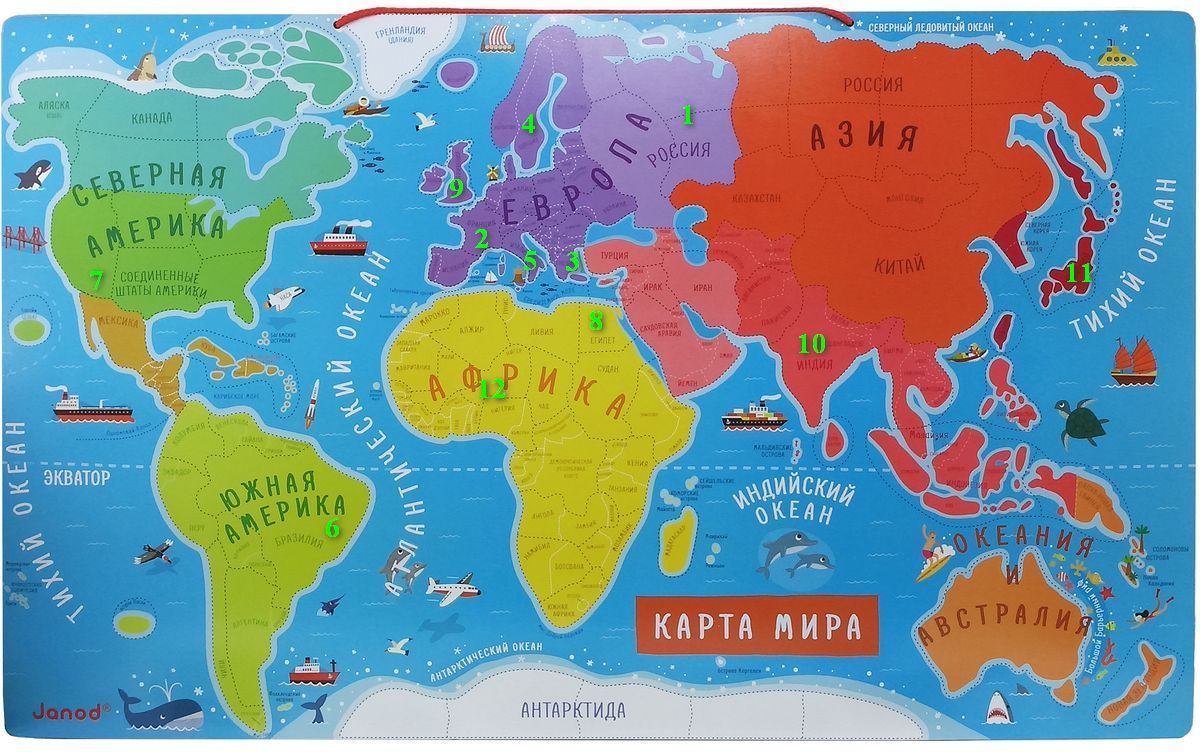 Механизм реализации программы.Принципы реализации программыПрограмма летнего оздоровительного лагеря с дневным пребывание детей и подростков опирается на следующие принципы: 1. Принцип гуманизации отношений: Построение всех отношений на основе уважения и доверия к человеку, на стремлении привести его к успеху. Через идею гуманного подхода к ребенку, родителям, сотрудникам лагеря необходимо психологическое переосмысление всех основных компонентов педагогического процесса. 2. Принцип соответствия типа сотрудничества психологическим возрастным особенностям учащихся и типу ведущей деятельности: Результатом деятельности воспитательного характера в летнем лагере дневного пребывания является сотрудничество ребенка и взрослого, которое позволяет воспитаннику лагеря почувствовать себя творческой личностью. 3. Принцип демократичности: Участие всех детей и подростков в программе развития творческих способностей. 4. Принцип дифференциации воспитания: Дифференциация в рамках летнего оздоровительного лагеря предполагает: - отбор содержания, форм и методов воспитания в соотношении с индивидуально-психологическими особенностями детей; - создание возможности переключения с одного вида деятельности на другой в рамках смены (дня); - взаимосвязь всех мероприятий в рамках тематики дня; - активное участие детей во всех видах деятельности. 5. Принцип творческой индивидуальности: Творческая индивидуальность – это характеристика личности, которая в самой полной мере реализует, развивает свой творческий потенциал.Основные направления деятельностиОбразовательная деятельность в рамках смены предусматривает воспитательные мероприятия, связанные изучением духовно нравственных традиций и истории разных стран и народов, с миром движения, звуков, красок, ощущений. Формы работы: экскурсии; беседы; викторины, конкурсы;просмотры фильмов Оздоровительная деятельность способствует формированию культуры физического здоровья, интереса к спорту, мотивирует детей на заботу о своем здоровье и активный отдых. Физические нагрузки, свежий воздух, знакомство с красивыми уголками природы, проведение оздоровительных и различных спортивно-развлекательных мероприятий способствует созданию положительного физиологического и психологического фона. Формы работы: Ежедневная утренняя зарядка; Беседы, конкурсы, викторины по спорту; Беседы, викторины на тему ЗОЖ; Встречи с медицинским работником.Культурно-досуговая деятельность состоит из общелагерных (но не массовых!) и отрядных мероприятий (творческие конкурсы рисунков, стихов, частушек; изготовление плакатов; театрализованные игровые программы и т. д.). Получение новых знаний при подготовке к мероприятиям различной направленности (викторинам, конкурсам и т. п.) приводит к обогащению мировоззрения ребенка, что, в свою очередь, сказывается на изменении личностного поведения каждого члена коллектива. Формы работы: коллективная творческая деятельность; участие в отрядных мероприятиях; работа творческих мастерских (мастер-классы) экскурсии в библиотеку, музей. конкурсы; викторины.Основными методами организации деятельности являются:  метод игры (игры отбираются воспитателями в соответствии с поставленной целью);  методы театрализации (реализуется через костюмирование, обряды, ритуалы);  методы состязательности (распространяется на все сферы творческой деятельности);  метод коллективной творческой деятельности (КТД). Этапы организации сменыОрганизационный этап сменыПервый этап  короткий по количеству дней, всего лишь 2-3 дня.Основной деятельностью этого этапа является:встреча детей, проведение диагностики по выявлению лидерских, организаторских и творческих способностей;запуск программы летнего оздоровительного   лагеря с дневным пребыванием детей;формирование органов самоуправления; знакомство с правилами жизнедеятельности лагеря;проведение инструктажей.Основной этап сменыОсновной деятельностью второго этапа является:реализация основной идеи смены;вовлечение детей в различные виды коллективно-творческих дел;работа творческих мастерских.Заключительный этап смены Основной идеей третьего этапа является:подведение итогов смены;анализ предложений детей, родителей, педагогов, внесенных по итогам деятельности летнего оздоровительного лагеря;выработка перспектив деятельности на следующий год.План-сюжетная сетка мероприятийКаждый день ребята выполняют зарядку под музыку определенной страны (например, в день Японии - йога…)Каждый день употребляются простые фразы на разных языкахПроводятся минутки для любознательных (про каждую страну ребята узнают интересные факты, например: в Бразилии самый большой футбольный стадион…)Ребят угощают в день Бразилии кофейным напитком, в день Италии макаронами, в день Швеции - джемом и т.д. Каждый день меняется оформление комнаты для мероприятия, подбирается музыкальное и видео приложения.Ресурсное обеспечение программыКадровое обеспечение программы.Для осуществления полноценного и эффективного достижения поставленной цели по реализации данной программы необходимо привлечение квалифицированных специалистов, имеющих базовую основу и запас профессиональных знаний. Так же важным требованием ко всем специалистам, которые будут участвовать в реализации программы, являются искренность, открытость в отношении с детьми, общительность, интеллигентность, обаятельность. Кадровое обеспечение программы: 1. Начальник лагеря. 2. Старший воспитатель 3. Воспитатели 4. Медицинский работник. 5. Инструктор по физической культуры. 6. Работники столовой 7. Уборщик служебных помещений. Директор образовательного учреждения утверждает структуру лагеря и штатыРабота лагеря устанавливается в соответствии с приказом. Подбор кадров осуществляется начальником лагеря. Начальник лагеря и педагогический состав назначен из числа педагогических работников образовательного учреждения. Начальник лагеря определяет функциональные обязанности персонала, руководит своей работой, лагеря и несет ответственность за состояние воспитательной, хозяйственной и финансовой работы, соблюдение распорядка дня, трудового законодательства, обеспечение здоровья и жизни воспитанников, планирует, организует и контролирует все направления деятельности лагеря, отвечает за качество и эффективность. Старший воспитатель проводит воспитательную работу, организует активный отдых учащихся, несет ответственность за жизнь и здоровье воспитанников, следит за исполнением программы смены лагеря. Медицинский работник осуществляет периодический контроль за санитарным состоянием лагеря, проведение спортивных мероприятий, мониторинга здоровья. Отрядные воспитатели организуют воспитательную работу, отвечают за жизнь и безопасность ее участников. Обязанности обслуживающего персонала определяются начальником лагеря. Начальник и педагогический коллектив, специалисты хозяйства отвечают за соблюдение правил техники безопасности, выполнение мероприятий по охране жизни и здоровья воспитанников во время участия в соревнованиях, массовых праздниках и других мероприятиях.Материально-технические условия предусматривают:финансирование за счет Фонда социального страхования, средств местного бюджета;большой спортивный зал;школьная библиотека;столовая;игровая площадка;спортивная площадка;кабинеты;ТСО;художественные средства, игры настольные и др.;хозяйственный инвентарь;аудиотека, фонограммы;канцелярские принадлежности;компьютер с выходом в Интернет, принтер, ксерокс, мультимедийный проектор;Методическое обеспечение программы● наличие необходимой документации, программы, плана;● должностные инструкции, приказ об организации лагеря на базе школы;● подбор методического материала в соответствии с программой лагеря;● проведение инструктивно-методических сборов с педагогами до начала лагерной смены;● подбор реквизита для проведения дел;● разработка системы отслеживания результатов педагогической деятельности и деятельности воспитанников лагеря, подведение итогов, обеспечение гласности достигнутых успехов и результатов.Ожидаемые результаты и критерии оценкиОжидаемые результаты● знакомство с разнообразными формами отдыха; 
● навыки свободного общения со сверстниками; ●знакомство с разнообразными видами игровой, творческой деятельности;  ●овладение основными понятиями здорового образа жизни;
● умение анализировать и корректировать собственную деятельность и деятельность временного детского коллектива; 
● способы индивидуального и коллективного творчества, навыки коллективно-творческой деятельности; 
●навыки самоуправления: осуществление функций командира; ●умение работать в творческих группах, нести ответственность за проводимые дела.Критерии отслеживанияФакторы риска и меры профилактикиОценка эффективности реализации программы.Воспитательный эффект:терпимо относиться к особенностям поведения людей, вызванных национальными, половыми различиями, стремление оказывать помощь и быть готовым ее принимать;сформированы уважения и признания к себе и к людям, к их культуре;Летний оздоровительный лагерь с дневным пребыванием детейразвитие творческих возможностей личности; сформировать нравственную и духовную культуру детей и подростков.Социальный эффект:профилактика экстремизма, ксенофобии, межнациональных и межэтнических отношений.Развивающий эффект: развитие творческих способностей участников смены.Список используемой литературыhttps://multiurok.ru/files/proghramma-ozdorovitiel-nogho-laghieria-s-dnievnym.htmlhttps://bestbabyclub.ru/products/summer-camp-around-the-world/https://www.pedm.ru/categories/3/articles/1235https://kopilkaurokov.ru/vneurochka/prochee/proghrammavokrughsvietaza15dnieihttp://urmary-centr.soc.cap.ru/page/13091#.Wp1ZyqDJz58http://pandia.ru/text/80/387/6533.phphttps://nsportal.ru/nachalnaya-shkola/vospitatelnaya rabota/2012/06/20/programma-letnego-ozdorovitelnogo-lageryahttps://infourok.ru/programma-letnego-lagerya-vokrug-sveta-1328405.html	Григоренко Ю.Н., Кострецова У.Ю., Кипарис-2: Учебное пособие по организации детского досуга в детских оздоровительных лагерях и школе. – М.: Педагогическое общество России, 2002.Будем работать вместе. Программы деятельности детских и подростковых организаций. М., 1996. Адреева В. И., Щетинская А. И. Педагогика дополнительного образования: приоритет духовности, здоровья и творчества. – Казань – Оренбург, Центр инновационных технологий, 2001Солнцеворот-99 или Сварожий круг: Настольная книга вожатого. – Н. Новгород: Нижегородский гуманитарный центр, 2000.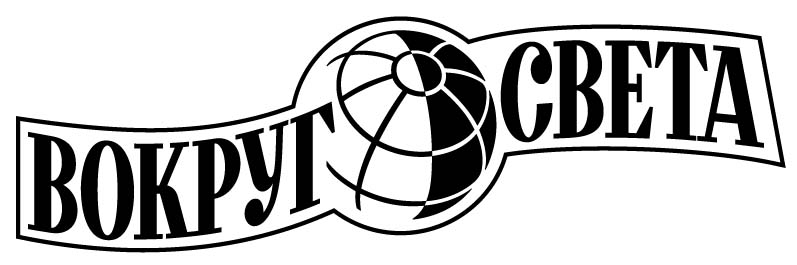 Приложение 1Методика изучения удовлетворенности подростков жизнью в детском лагереАнкета №11. Хотелось бы тебе еще раз принять участие в подобной  смене?2. Насколько интересно был организован твой отдых?__________________________________________________________________________________________________________________________________________________________________________________________________________________________________________________________________________________________________________________________________________3. Что для тебя было самым интересным в данной  смене?4. Какие новые способности ты раскрыл в себе в лагере?5. Твои предложения по проведению отдыха на следующий год.Анкета №21.​ Понравилось ли тебе в оздоровительном лагере дневного пребывания?2.​ Ты посещал(а) ЛДП по желанию или по настоянию родителей?3.​ Жалеешь ли ты об этом?4.​ Чего, с твоей точки зрения, в этой смене в жизни ЛДП было больше:o​ положительногоo​ отрицательного5.​ Можно ли сказать, что вожатые и воспитатели работали хорошо?6.​ Чего, по твоему мнению, в жизни отряда в этой смене было больше:o​ положительногоo​ отрицательного7.​ Если бы тебе сейчас предложили перейти в другой отряд, сделал бы ты это?8.​ Считаешь ли ты, что воспитатель твоего отряда самый лучший?9.​ Если да, то почему?а) потому что закрывает глаза на поведение;
б) личная симпатия;
в) умеет зажечь, руководить, рассказывать и т.д.10.​ Хотел бы ты начать смену сначала в том же составе?11.​ В каком году в ЛДП было лучше?  «Утверждаю»Директор МОУ СОШ № 9Бабушкина Т. В, ____________________________Приказ № __ от ______  20___г.1Полное названиепрограммы Программа «Вокруг света» летнего пришкольного лагеря с дневным пребыванием детей 2Цель программы Воспитание у детей основ толерантного отношения к окружающему миру через организацию активного летнего отдыха и оздоровления.3Адресат программыДети от 6 до 17 лет4Направления деятельностиСпортивно - оздоровительноеКультурно – досуговоеРабота по привитию навыков самоуправленияРабота кружков и секций5Краткое содержание программыПрограмма предназначена для создания условий для организованного отдыха учащихся в летний период, развития  личности ребенка, укрепления физического, психического и эмоционального здоровья детей, воспитания лучших черт гражданина и патриота6Ожидаемый результатСоздание условий физического оздоровления детей в период пребывания в летнем лагере. Участие детей в различных мероприятиях повысит их социальную активность, даст уверенность в своих силах и талантах, удовлетворит потребность  в полноценном отдыхе, а так же даст возможность реализовать свои  интересы. В процессе путешествия у детей появится возможность больше узнать об истории, традициях, своей страны и  других стран.Тема дняМероприятия день. Подготовка к путешествиюВыбор названия отряда, эмблемы, атрибутов.Игры, тренинговые упражнения на сплочение день Россия - страна медведей, берез, матрешекРоссия глазами туристов (введение)«Веселая ярмарка» (фольклорный праздник)день Франция - страна мод, влюбленныхФранция глазами туристовКонкурс «Подиум д Арт»день Греция - страна олимпийских игрГреция глазами туристов«Олимпийские игры»Праздник мифов и легенддень Швеция - страна КарлсонаШвеция глазами туристов«День варенья с Карлсоном»Просмотр мультфильмаденьИталия - страна пиццы и пастыТрадиции итальянской кухни«Веселая пицца»деньБразилия - страна карнавала и футболаБразилия глазами туриста«Бразильский карнавал»Футбол по-бразильскиденьСША - страна ДиснейлендаСША глазами туристаОрландо - город Диснейленда (конкурс принцесс, просмотр мультфильмов)Рекорды США день Россия - страна медведей, берез, матрешекМногонациональная страна (танцевальный флешмоб)Традиции русских промыслов (работа в творческой мастерской)деньЕгипет - страна пирамидЕгипет глазами туристовИгра – квест «Сокровища Фараонов»деньАнглия Англия глазами туристовЧтение пьесы Дж.М.Барри «Питер Пэн» Театр теней деньИндия - страна шахмат, индийского киноИндия глазами туристовХод «Слоном» (турнир шахматно-шашечный)Стартинейджер «Танцор-диско»деньЯпония - страна оригамиЯпония глазами туристов«Япония - страна восходящего солнца» «Оригами, икебана, бансай» (Работа в творческой мастерской)деньАфрика – страна шаманов и племён«Создание тотема»Спортивные игрыденьРоссия – страна Победы Возложение цветов на памятник ВОВПесни военных летденьДружба – страна мира Конкурс стенгазетКарта желанийдень «Мистер и Миссис мира»Подготовка к конкурсуСпортивные игрыдень «Мистер и Миссис мира»Конкурс мистеров и миссис отрядовДискотекаденьСпартакиадаСпортивное соревнование отрядовдень«Дружба народов»Посещение библиотекиПодготовка к гала-концертуДеньЗакрытие смены Гала-концерт«Прощальный костёр»Оценка результативности работы лагеря осуществляется по следующим показателям: Критерии Показатели, методика изучения Саморазвитие и самореализация - участие в общелагерных делах, акциях, мероприятиях (художественной самодеятельности); - участие в отрядных делах; -дополнительного образования детей; - рейтинг личностного роста; (медали, грамоты, дипломы). Коммуникация -соблюдение законов лагеря; - реализация легенды смены - пополнение жизни детей интересными социокультурными событиями, - укрепление дружбы и сотрудничества между детьми разных возрастов. Эмоциональный фон в коллективе - ежедневная посещаемость детьми лагеря. - букет настроения; - удовлетворенность детей и родителей результатами процесса летне-оздоровительной работы. Состояние здоровья - изменение антропологических данных обучающихся - состояние заболеваемости учащихся в летний период - отсутствие детского травматизма у учащихся в период работы лагеря. -участие учащихся в спортивных мероприятиях, проводимых в лагере -выполнение детьми комплекса упражнений утренней зарядки, закаливающих процедур. №Факторы рискаМеры профилактики1 Низкое проявление к предлагаемым видам деятельности Проведение индивидуальной работы с ребенком, изучение интересов ребенка 2 Неприятие коллективом Проведение тренингов и упражнений, игр , направленных на развитие толерантности в отряде, индивидуальная работа. 3 Проблемы межличностных отношений в коллективе Проведение отрядных мероприятий, упражнений на сплочение временного коллектива 4 Проявление эмоциональной неуравновешенности, колебание настроения Проведение упражнений на снятие эмоциональной нагрузки, оказание поддержки. 5 Спад интереса к сюжету смены. Создание ситуации успеха, поощрение творчества, самостоятельности, использование стимулирования деятельности. 6 Отсутствие самодисциплины Найти каждому ребенку место в подготовке и проведении дела, чтобы он ощутил свою значимость. 7 Травматизм Инструктаж по технике безопасности. Исключение травмоопасных ситуаций, бдительность и ответственность за здоровье, и жизнь детей. 8 Плохая погода, не позволяющая активно отдыхать Изменение режима дня по отношению к запланированным видам деятельности. Запасные формы работы, адаптированные для работы в помещении. 9 Усталость педагогического коллектива Четкое распределение обязанностей, объединение коллективных усилий в сложных ситуациях. 10 Утомляемость детей Хорошая организация мероприятий, чередование игровой деятельность с творческой, интеллектуальной, спортивной и др. ДаСкорее да, чем нетЗатрудняюсь ответитьСкорее нет, чем даНетУчастие в конкурсах, концертахСпортивные мероприятияЭкскурсииВстречи с интересными людьмиЗакрытие потокаДругоеПоисковыеСпортивныеОрганизаторскиеЗатрудняюсь ответить